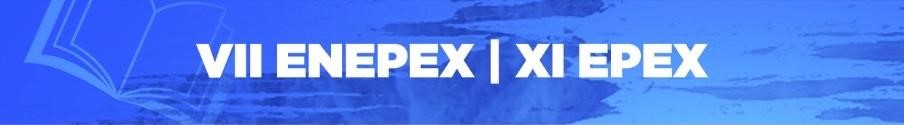 A TRAJETÓRIA PERCORRIDA PELO ENFERMEIRO LICENCIADO  Instituição: Universidade Estadual de Mato Grosso do Sul. Área temática: Ciências da Saúde. NOME DOS ALTORES:FALEIROS, Andressa Gutierres Oliveira 1 (andressa0736@yahoo.com); SPESSOTO, Márcia Maria Ribera Lopes  2 (marciam@uems.br); RESUMO: Introdução: O enfermeiro é constituído com conteúdo diretamente correlacionados com a prestação de cuidados em geral. No âmbito de bacharel e licenciatura observou-se, em específico na UEMS, que a formação está interligada devido ao enfermeiro já ter uma função indelegável de ser educador nato por meio de ações em saúde, assim buscaram formar um enfermeiro que tivesse habilidades na docência.  Objetivo: Analisar a repercussão dos conhecimentos pedagógicos adquiridos na graduação em Licenciatura e Bacharelado em Enfermagem da UEMS no desenvolvimento das atividades profissionais. Metodologia: Esta é uma pesquisa qualitativa e exploratória, ou seja, uma análise de caráter subjetivo. Foram analisadas as Diretrizes Curriculares Nacionais para os cursos de graduação em Enfermagem, de 2001 e o projeto pedagógico do curso de Enfermagem da UEMS, além de revisão de literatura  do período de 2012 a 2020, em bancos de dados científicos, com a filtragem de doze resumos que tiveram relevância de acordo com o objetivo da pesquisa. Na sequência, realizou-se contato com os egressos das turmas de 2012 á 2014 por meio das mídias sociais, realizando convite para participação da pesquisa utilizando como ferramenta tecnológica o Google Formulário, no qual foram construídas questões que contemplassem o objetivo da pesquisa. Resultados: os dados foram interpretados a partir da análise de conteúdo de Bardin, discutidos a luz do perfil do egresso apresentado pelo curso de Enfermagem da UEMS de 2012 assim como pelo perfil de enfermeiro contido nas Diretrizes Curriculares Nacionais para os cursos de graduação em Enfermagem e pelas Diretrizes Curriculares Nacionais para a formação de professores de 2002.  Verificou-se que mais de 76% afirmaram que as disciplinas pedagógicas influenciaram nas ações educativas na prática profissional sendo: orientações na unidade básica de saúde, sala de espera, palestras e visitas domiciliares. Conclusão: Desse modo, fica evidente que o enfermeiro é educador nato, com o papel de orientador porque está interligado com sua rotina, as disciplinas pedagógicas que foram ofertadas no curso contribuíram significativamente para a prática profissional. Com a formação embasada no bacharelado e licenciatura, observa-se um profissional enfermeiro capacitado para a comunidade em geral. PALAVRAS-CHAVE:  Bacharel e Licenciatura em enfermagem, Enfermeiro educador e Conhecimentos pedagógicos em enfermagem. 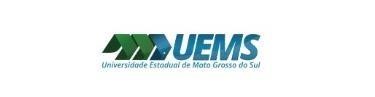 